   Тәжиірбелік  тапсырмалардың орындалу  мысалдары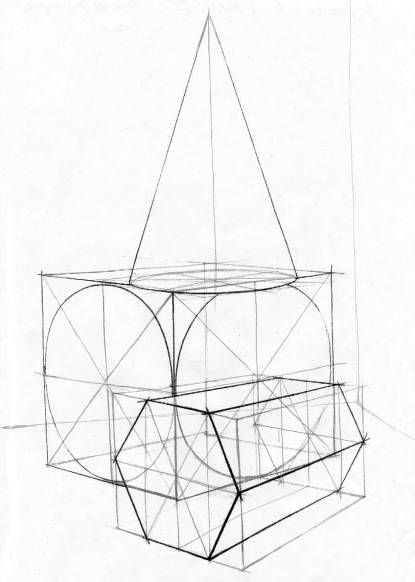 1 тапсырма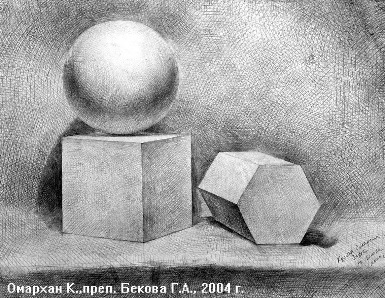  2 тапсырма			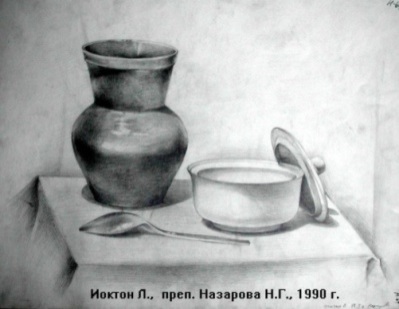 3 тапсырма	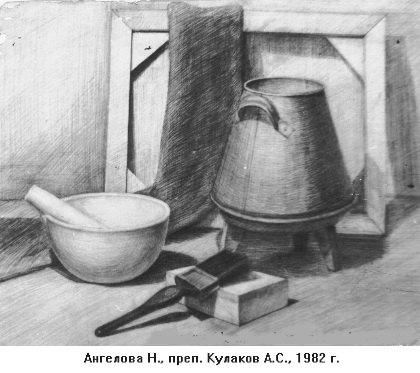 4тапсырма			                                                             